Patient Referral Form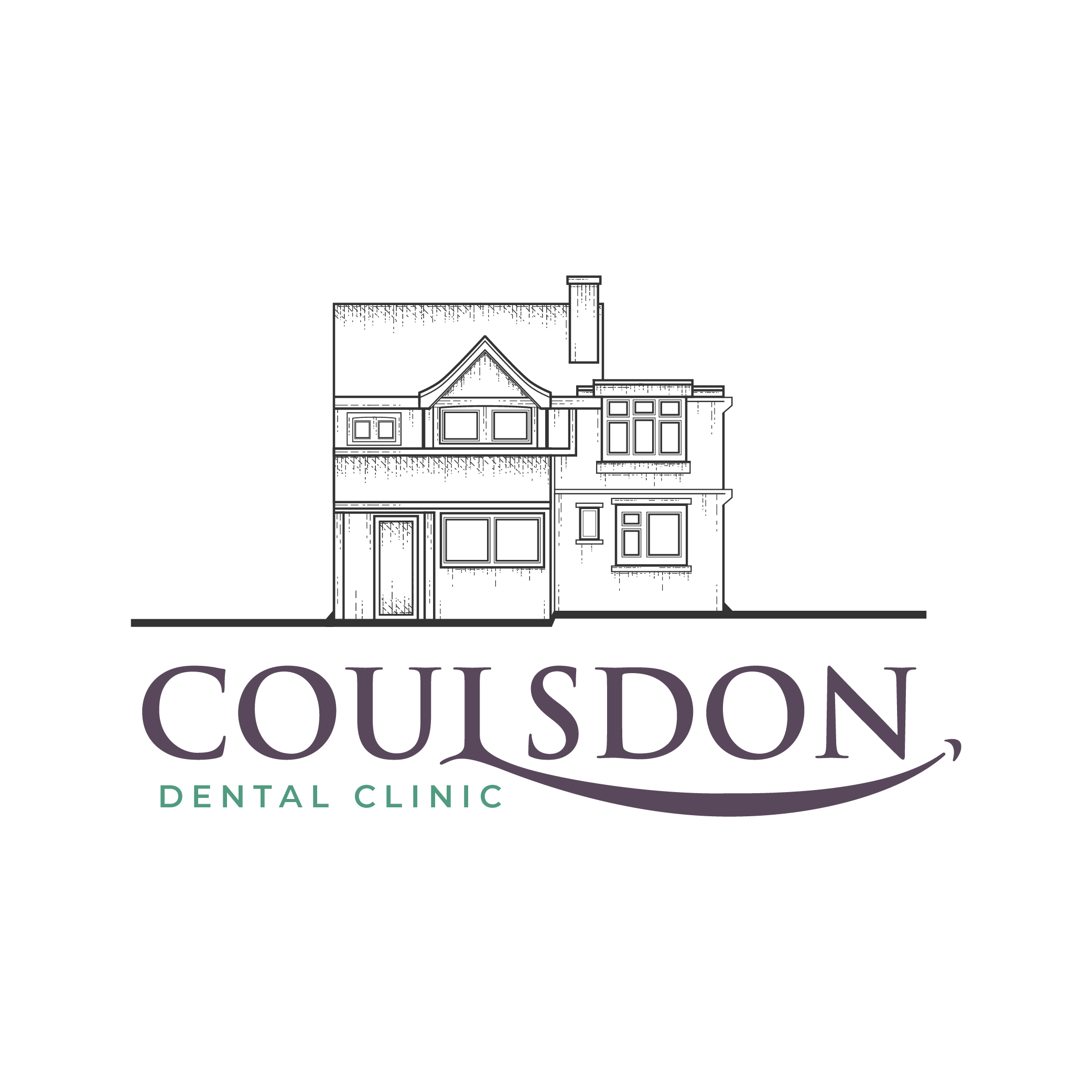 Coulsdon Dental Clinic72 Brighton Road, CoulsdonSurrey, CR5 2BBT: 0208 660 3308E: contact@coulsdondentalclinic.co.ukW: www.coulsdondentalclinic.co.ukSPECIALIST ENDODONTICS Dr Ahmed Ali BDS (Hons), MSc.(Clin) Endodontics, MEndo RCS EdWe will contact patients directly to make an appointment. Many thanks for your Referral.Patient DetailsPatient DetailsTitleFirst NameSurnameDOBTel (Home)Tel (MobileAddressEmailReason for ReferralReason for ReferralReason for ReferralComments: Comments: Comments: Referring PractitionerReferring PractitionerDentist NamePractice NamePractice AddressDateTel